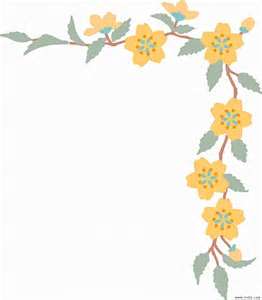 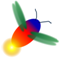 財團法人罕見疾病基金會2013 龐貝氏症病友聯誼活動

每年的龐貝聯誼活動又到啦，相信大家已經期待了很久，也很想念大家吧!我們今年特別請到了ㄧ位神秘嘉賓，要在聯誼活動中親自敎大家一起做手工烘焙DIY喔，大家是不是很想知道是誰呢？來參加聯誼活動就知道囉！希望大家透過這個活動會充滿更多的勇氣，營造一個互相溝通、彼此打氣的平台，今年一樣希望病友及家屬們的支持及參與，名額有限，請大家把握難得機會報名參加唷！時    間：102年8月25日(日) 13：30～17：00地    點：苗林行烘焙教室 (台北市瑞光路513巷26號8樓)活動內容：報名方式：1、請以傳真或電話方式報名。2、電話報名專線：02-2521-0717分機167，’ 張毓宸社工員。3、傳真專線：02-2567-3560，傳真後請來電確認。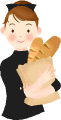 4、報名至8/16（五）截止。主辦單位：財團法人罕見疾病基金會       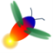 協辦單位：社團法人台灣弱勢病患權益促進會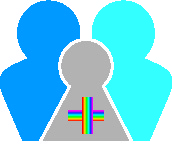 財團法人罕見疾病基金會2013龐貝氏症病友聯誼活動報名簡章因場地位置較不易尋找，如欲於13：30於捷運站集合，統一由工作人員帶領至活動場地者，請於報名表中註明，謝謝！！報名方式：1、請以傳真或電話方式報名。2、電話報名專線：02-2521-0717分機167，’ 張毓宸社工員。3、傳真專線：02-2567-3560，傳真後請來電確認。4、報名至8/18（日）截止。小叮嚀：為鼓勵各地病友踴躍參加，本活動將提供交通補助，每家限2人(至少包含1名病友)。1、桃園、新竹、苗栗、台中及宜蘭地區之病友及其家屬，補助每人500元。2、彰化、南投、雲林、嘉義及花蓮地區之病友及其家屬，補助每人800元。3、台南、高雄、屏東、台東及外島地區之病友及其家屬，補助每人1,200元。交通資訊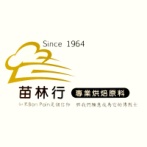 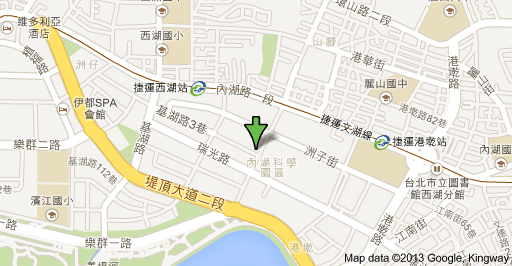 捷運搭乘內湖線至「西湖捷運站」，由2號出口出來，右轉延內湖路走，在台新銀行處右轉直走，彰化銀行大樓旁邊，步行約十分鐘停車資訊：洲子立體停車場(台北市內湖區瑞光路513巷22弄2號)，20/1hr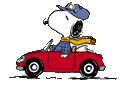 時間內容13：30～14：00報到14：00～16：00神秘嘉賓DIY動動手16：00～17：00聯誼交流活動17：00～期待下次再相見病友姓名病友姓名病友姓名輔具使用輔具使用輔具使用輔具使用無   有           無   有           聯絡電話聯絡電話聯絡電話市內電話：行動電話(必填)：市內電話：行動電話(必填)：緊急聯絡人(非同行者)緊急聯絡人(非同行者)市內電話行動電話(必填)：市內電話行動電話(必填)：市內電話行動電話(必填)：市內電話行動電話(必填)：戶籍地址包含鄰/里(村)戶籍地址包含鄰/里(村)戶籍地址包含鄰/里(村)陪同家屬：共      人陪同家屬：共      人陪同家屬：共      人陪同家屬：共      人陪同家屬：共      人陪同家屬：共      人陪同家屬：共      人陪同家屬：共      人陪同家屬：共      人陪同家屬：共      人陪同家屬：共      人關　係關　係關　係姓　名姓　名活動當日聯繫電話活動當日聯繫電話活動當日聯繫電話活動當日聯繫電話活動當日聯繫電話123交通方式交通方式自行開車   大眾運輸，於捷運站集合  □是 □否自行開車   大眾運輸，於捷運站集合  □是 □否自行開車   大眾運輸，於捷運站集合  □是 □否自行開車   大眾運輸，於捷運站集合  □是 □否自行開車   大眾運輸，於捷運站集合  □是 □否自行開車   大眾運輸，於捷運站集合  □是 □否用餐用餐葷食     人      素食     人其他需協助事項：其他需協助事項：其他需協助事項：其他需協助事項：其他需協助事項：其他需協助事項：其他需協助事項：其他需協助事項：其他需協助事項：其他需協助事項：其他需協助事項：